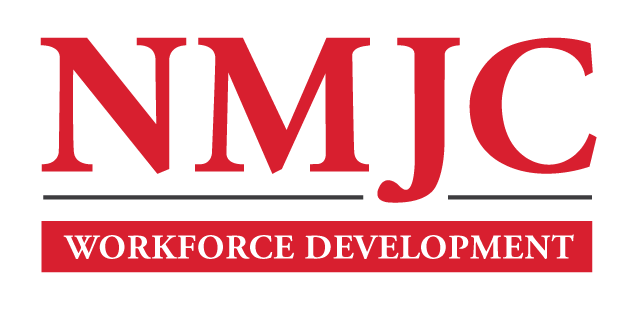 Pharmacy Technician Program – NMJC – Training & OutreachTuition - $1,400; Total Hours – 50 classroom + 80 clinical externshipLocation 5317 N. Lovington Hwy, Hobbs, NM 88240	Tuesday		September 24		6:00pm - 9:30pmThursday		September 26		6:00pm - 9:30pmTuesday		October 1		6:00pm - 9:30pmThursday		October 3		6:00pm - 9:30pmTuesday		October 8		6:00pm - 9:30pmThursday		October 10		6:00pm - 9:30pmTuesday		October 15		6:00pm - 9:30pmThursday		October 17		6:00pm - 9:30pmTuesday		October 22		6:00pm - 9:30pmThursday		October 24		6:00pm - 9:30pmTuesday		October 29		6:00pm - 9:30pm Thursday		October 31		6:00pm - 9:30pmTuesday		November 5		6:00pm - 9:30pm Thursday		November 7		6:00pm - 9:30pmTuesday		November 12		6:00pm - 9:30pm